В целях повышения эффективности труда, улучшения качества организации процессов, развития инициативы работников к  совершенствованию  деятельности Цивильского муниципального округа Чувашской Республики, внедрения предложений по улучшениям:1. Утвердить Положение о порядке подачи, рассмотрения и внедрения предложений по улучшениям процессов в Цивильском муниципальном округе  Чувашской Республики (приложение № 1).2. Утвердить Состав комиссии по рассмотрению предложений по улучшению процессов в Цивильском муниципальном округе Чувашской Республики (приложение № 2)3. Руководителям структурных подразделений Цивильского муниципального округа Чувашской Республики обеспечить инициирование и внедрение предложений по улучшению процессов на постоянной основе. 4. Контроль за исполнением настоящего распоряжения возложить на заместителя главы по вопросам сельского хозяйства, экономики и инвестиционной деятельности- начальника отдела сельского хозяйства  администрации Цивильского муниципального округа Чувашской Республики Васильевой А.А.Глава Цивильскогомуниципального округа                	                                                                  А.В.ИвановЗаместитель главы по вопросам  сельского хозяйства,экономики  и инвестиционной деятельности- начальника отдела сельского хозяйства  	                                                      А.А. Васильева «  04 » марта 2024 г. Заместитель главы администрации-  начальник отдела организационно-контрольной и кадровой работы	                                                      А.А. Купранова «  04 » марта 2024 г. Главный специалист-эксперт сектора правового обеспечения                                                       Н.С.Терентьева «  04 » марта 2024 г. Заведующий сектором экономики, инвестиционной деятельности и туризма                                                    Л.В. Степанов «  04 » марта 2024 г. Приложение № 1 к распоряжению администрацииЦивильского муниципального округаЧувашской Республикиот 04.03.2024 г. № 121-р Положениео порядке подачи, рассмотрения и внедрения предложений по улучшениям процессов в Цивильском муниципальном округе Чувашской Республики1.Общие положения1.1.	Положение о порядке подачи, рассмотрения и внедрения предложений по улучшениям процессов в Цивильском муниципальном округе Чувашской Республики  (далее – соответственно Положение) разработано в целях более широкого использования инициативы, интеллектуального, творческого потенциала муниципальных служащих  Цивильского муниципального округа Чувашской Республики, их профессиональных компетенций и повышения эффективности труда. 1.2.	Положение регламентирует последовательность подачи, рассмотрения и внедрения предложений по улучшению процессов в Цивильском муниципальном округе Чувашской Республики.1.3.	Организация работ с предложениями работников по улучшению направлена на:- выстраивание системы постоянного совершенствования деятельности и развитию служебных и организационных процессов;- выработку лучших решений;- разработку комплексных оптимизационных решений;- вовлечение муниципальных служащих  в развитие всех процессов в Цивильском муниципальном округе Чувашской Республики;- оптимизацию процесса подачи предложений по улучшению на уровне Цивильского муниципального округа Чувашской Республики;- обмен лучшими практиками и решениями в области различных процессов Цивильского муниципального округа Чувашской Республики;1.4.	Порядок обязателен для исполнения всеми муниципальными служащими в Цивильском муниципальном округе Чувашской Республики.2.Термины и определения2.1. В настоящем Положении используются следующие термины и определения:Предложение по улучшению процессов (ППУ) - идея, направленная на повышение результативности и эффективности любого вида деятельности в Цивильском муниципальном округе Чувашской Республики, а также процессов.Автор предложения по улучшению процессов – муниципальный служащий в  Цивильском муниципальном округе Чувашской Республики, подавший предложение по улучшению.Комиссия по рассмотрению ППУ (Комиссия) – постоянно действующий орган в Цивильском муниципальном округе Чувашской Республики, ответственный за рассмотрение ППУ. Состав Комиссии утверждается распоряжением в Цивильском муниципальном округе Чувашской Республики.3.Ответственность Руководство и организацию работ по внедрению ППУ в  Цивильском муниципальном округе Чувашской Республики осуществляет председатель Комиссии.3.2. Комиссия осуществляет:	- рассмотрение внесенных ППУ, определяет ответственных за их внедрение и сроки выполнения работ;	- контроль внедрения ППУ;	- направление Главе Цивильского муниципального округа Чувашской Республики предложений по поощрению авторов ППУ и содействующих их внедрению;	- анализ работы по подаче и внедрению ППУ в Цивильском муниципальном округе Чувашской Республики.                  3.3.  В состав Комиссии входят председатель Комиссии, секретарь Комиссии и иные члены Комиссии.                 3.4. Председатель Комиссии:	- организует работу Комиссии, в том числе определяет дату, время, место и повестку заседаний Комиссии и председательствует на них;	- руководит деятельностью Комиссии;	- подписывает протоколы заседаний Комиссии.                 3.5. Секретарь Комиссии:	- организует подготовку заседаний Комиссии в соответствии с поручениями председателя Комиссии, в том числе обеспечивает подготовку материалов в соответствии с повесткой заседания, уведомляет членов Комиссии о дате, времени и месте проведения заседания Комиссии;	- ведет протоколы заседаний Комиссии и обеспечивает их хранение после подписания;	- принимает документы, направленные в адрес Комиссии, и обеспечивает направление адресатам исходящих документов;	- подписывает протоколы заседаний Комиссии.                  3.6. В отсутствие секретаря Комиссии его обязанности исполняет другой член Комиссии по решению председателя Комиссии.                  3.7. Члены Комиссии:	- участвуют в заседаниях Комиссии, а при невозможности присутствовать заблаговременно извещают об этом секретаря Комиссии по электронной почте;	- подписывают протоколы заседаний Комиссии.4.Порядок подачи Предложений по улучшениям                   4.1. ППУ принимаются от отдельного муниципального служащего Цивильского муниципального округа Чувашской Республики, так и от группы муниципальных служащих Цивильского муниципального округа Чувашской Республики.   4.2. ППУ оформляется по форме (Приложение № 1) и включает:ФИО и должность автора предложения;наименование структурного подразделения;описание сути предлагаемых изменений;предполагаемый эффект от внедрения.   4.3. ППУ должны соответствовать обязательным требованиям: - название предложения по улучшению должно быть точным, кратким и раскрывать содержание; - описание проблем должно быть четким (однозначно характеризовать сложившуюся ситуацию), предоставлять возможность оценки причинно-следственных связей; - предполагаемый результат должен содержать сведения об ожидаемом экономическом или ином положительном эффекте от внедрения ППУ; - при необходимости к форме на подачу ППУ прилагаются графические материалы, технические расчеты и прочее.         4.4.Автор направляет секретарю Комиссии, который в тот же день организует регистрацию ППУ в «Журнале регистрации предложений по улучшению» по форме (Приложение № 2) и выносит его на рассмотрение Комиссии.5.Порядок рассмотрения ППУ          5.1.Заседания Комиссии проводятся по мере необходимости и считаются правомочными, если на них присутствует не менее половины членов Комиссии.         5.2.Комиссия оценивает соответствие ППУ требованиям пп. 4.1-4.3 настоящего Положения, а также его актуальность, новизну, целесообразность внедрения и принимает одно из следующих решений:- внедрить предложение;- отклонить предложение.         5.3.Решения Комиссии принимаются открытым голосованием простым большинством голосов присутствующих на заседании членов Комиссии. В случае равенства голосов решающим является голос председательствующего на заседании Комиссии.         5.4.В случае принятия решения о внедрении предложения Комиссия определяет необходимые работы, ответственных и сроки их выполнения. Указанные сведения вносятся в «Журнал регистрации предложений по улучшению».          5.5.В случае отклонения предложения секретарь Комиссии информирует об этом автора с указанием причин отклонения в течение 3 рабочих дней с даты рассмотрения.        5.6.«Журнал регистрации предложений по улучшению» ведется и хранится у секретаря Комиссии.6.Порядок внедрения ППУ       6.1.Внедрение ППУ производится в соответствии с определенными Комиссией работами и сроками их выполнения.      6.2.По истечении срока выполнения работ или по факту досрочного завершения работ ответственный направляет в Комиссию информацию в произвольной форме о внедрении предложения.      6.3.Комиссия рассматривает результаты выполнения работ, оценивает достижение целей, эффективность внедрения предложения. Информация о внедрении предложения вносится в «Журнал регистрации предложений по улучшению».7.Формы поощрения и стимулирования участниковпроцесса подачи и внедрения ППУ       7.1.С целью поощрения и стимулирования участников процесса подачи и внедрения ППУ применяются нематериальные и материальные формы поощрения в соответствии с локальными нормативными актами Цивильского муниципального округа Чувашской Республики;.       7.2. Решение о поощрении автора и участников процесса по внедрению ППУ принимает глава Цивильского муниципального округа Чувашской Республики.Приложение 1к Положению о порядке подачи,рассмотрения и внедрения предложений по улучшениям в Цивильском муниципальном округеЧувашской РеспубликиВ комиссию Цивильского муниципального округаЧувашской Республикипо рассмотрениюпредложений по улучшению Предложение по улучшениюПриложение 1к Положению о порядке подачи,рассмотрения и внедрения предложений по улучшениям в администрацииЦивильского муниципального округаЧувашской РеспубликиЖурнал регистрации предложений по улучшениюПриложение № 2 к распоряжению администрацииЦивильского муниципального округаЧувашской Республикиот 04.03.2024 г. № 121-р Состав комиссии по рассмотрению предложений по улучшению в  Цивильском муниципальном округе Чувашской РеспубликиЧĂВАШ РЕСПУБЛИКИ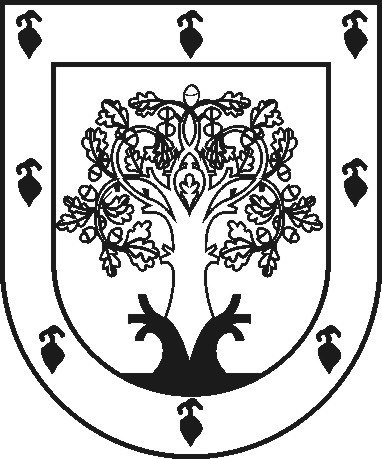 ЧУВАШСКАЯ РЕСПУБЛИКАÇĚРПӲМУНИЦИПАЛЛĂ ОКРУГĔНАДМИНИСТРАЦИЙĚХушу2024ç. пуш уйӑхĕн 04-мӗшӗ 121-р№Çěрпÿ хулиАДМИНИСТРАЦИЯ ЦИВИЛЬСКОГО МУНИЦИПАЛЬНОГО ОКРУГАРаспоряжение 04 марта 2024 г. № 121-ргород ЦивильскНазвание ППУАвтор(ы) ППУ(ФИО, должность. структурное подразделение)Описание сутипредлагаемыхизмененийПредполагаемый эффект от внедрения№ п/пДата подачи ППУАвторКраткое содержание ППУДата рассмотрения КомиссиейРешение КомиссииОтветственный за внедрениеСрок (план)Срок (факт)ПримечаниеВасильева А.А.–заместитель главы по вопросам экономики, имущества и сельского хозяйства - начальник отдела сельского хозяйства и экологии (председатель комиссии)заместитель главы по вопросам экономики, имущества и сельского хозяйства - начальник отдела сельского хозяйства и экологии (председатель комиссии)заместитель главы по вопросам экономики, имущества и сельского хозяйства - начальник отдела сельского хозяйства и экологии (председатель комиссии)заместитель главы по вопросам экономики, имущества и сельского хозяйства - начальник отдела сельского хозяйства и экологии (председатель комиссии)Степанов Л.В.–заведующий сектором экономики, инвестиционной деятельности и туризма  (секретарь комиссии)заведующий сектором экономики, инвестиционной деятельности и туризма  (секретарь комиссии)заведующий сектором экономики, инвестиционной деятельности и туризма  (секретарь комиссии)заведующий сектором экономики, инвестиционной деятельности и туризма  (секретарь комиссии)Купранова А.А.–заместитель главы администрации - начальник отдела организационно-контрольной и кадровой работызаместитель главы администрации - начальник отдела организационно-контрольной и кадровой работызаместитель главы администрации - начальник отдела организационно-контрольной и кадровой работызаместитель главы администрации - начальник отдела организационно-контрольной и кадровой работыВладимирова Л.Л.–начальник отдела земельных и имущественных отношенийначальник отдела земельных и имущественных отношенийначальник отдела земельных и имущественных отношенийначальник отдела земельных и имущественных отношенийМатвеев С.П._первый заместитель главы - начальник Управления по благоустройству и развитию территорий первый заместитель главы - начальник Управления по благоустройству и развитию территорий первый заместитель главы - начальник Управления по благоустройству и развитию территорий первый заместитель главы - начальник Управления по благоустройству и развитию территорий Миронова А.В.–заместитель  начальника отдела образования и социального развития заместитель  начальника отдела образования и социального развития заместитель  начальника отдела образования и социального развития заместитель  начальника отдела образования и социального развития 